Censimento delle specie coloniali 2017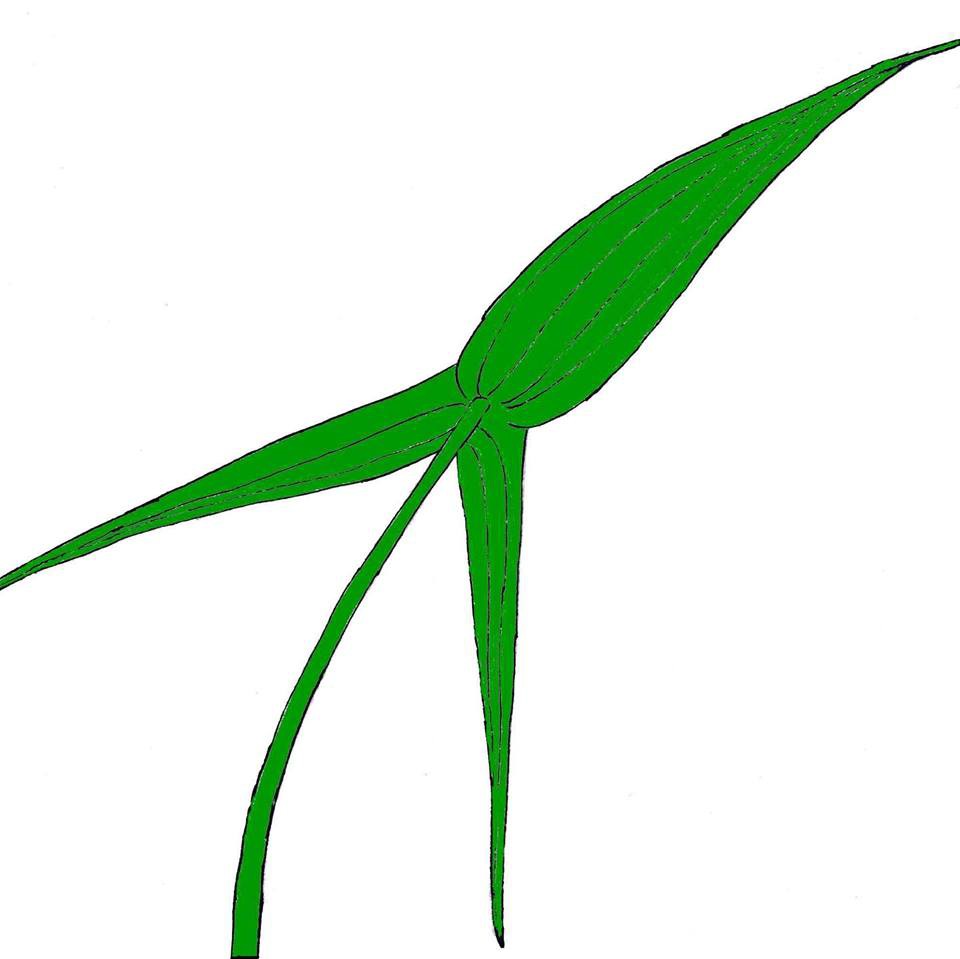 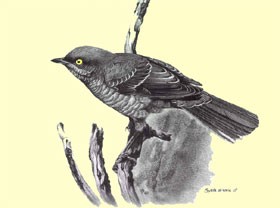 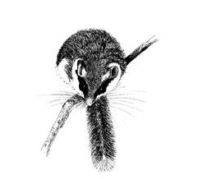 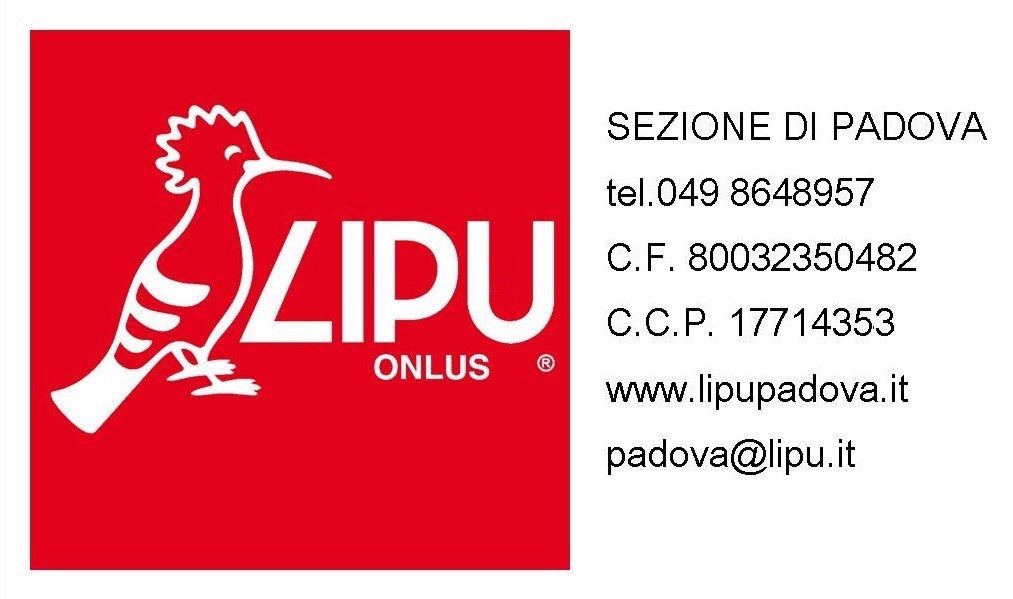 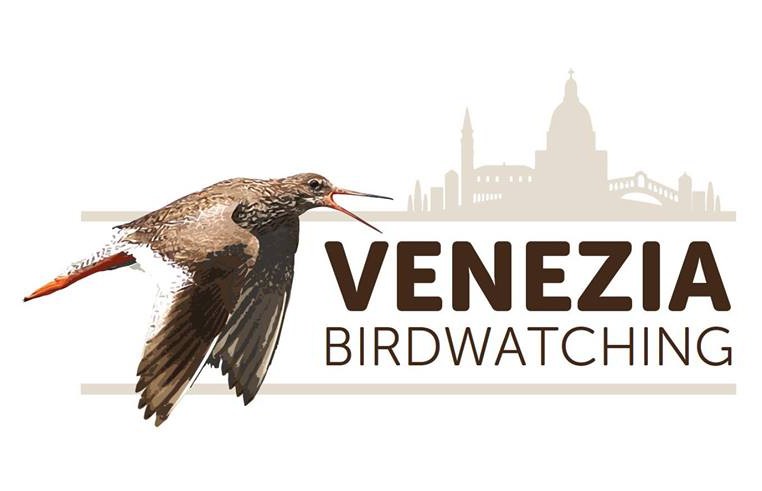 Threskiornithidae – Ardeidae – Phalacrocoracidae (ibis sacro, spatola, mignattaio, aironi coloniali, marangoni) Garzaie di Veneto - Trento e BolzanoCon il coordinamento locale di: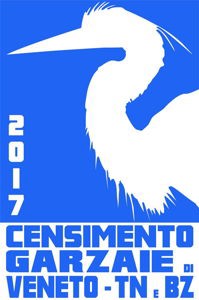 •	Belluno: M. Cassol (AsFaVe)•	Padova: G. Piras (LIPU Padova), L. Bedin (AsFaVe)•	Rovigo: E. Verza (Sagittaria), Marco Crivellari (PoDeltaBW)•	Treviso: F. Mezzavilla (AsFaVe)•	Venezia: F. Scarton (AsFaVe), E. Stival (Venezia Birdwatching)•	Verona: M. Sighele (Verona Birdwatching)•	Vicenza: M. Fioretto (Nisoria)•	Bolzano: R. Maistri•	Trento: G. Volcan (Dolomiti BW, MuSe)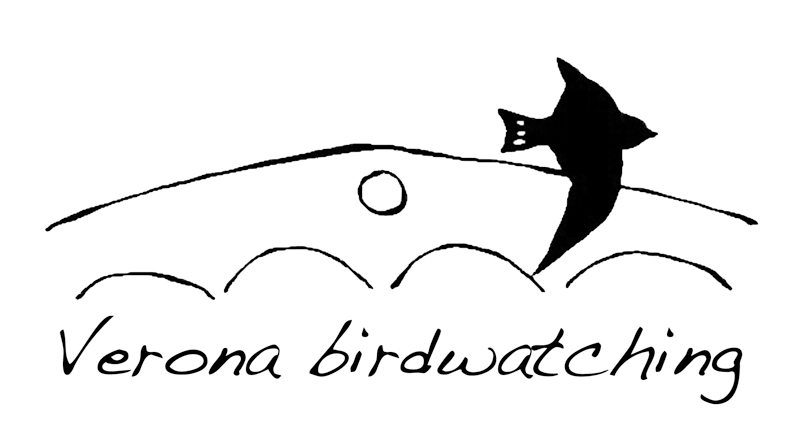 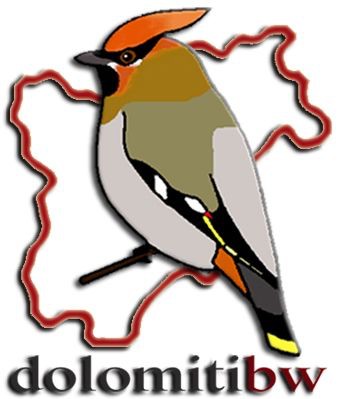 CRITERI minimi di CERTEZZA nell’accertamento della nidificazioneNidificazione certa:nido con uova e/o pulli giovani non volanti adulto in covacoppia al nidosuoni di pulliNidificazione probabile:adulto che entra nella garzaia con materiale nel beccoadulto che entra/si posa ripetutamente in un punto specifico (ad es: aironi rossi nel canneto o garzetta tra le fronde)Nidificazione possibile:adulto in periodo riproduttivo all'interno di una garzaia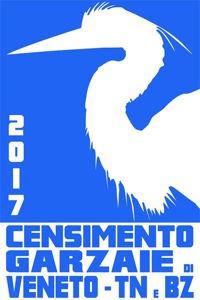 TIPOLOGIA della GARZAIAIsole/barene lagunari Canneti e bonelli lagunari Valli da pesca e da cacciaSaliceti fluviali (su isole, golene, lanche, sponde, greti, ec …) Altri boschi/cespuglieti fluvialiZone umide minori della pianura (cave, gorghi, stagni, relitti palustri, ecc...) Sponde di laghiFormazioni arboreo-arbustive planizialiSiepi agrarieParchi di ville/giardiniFormazioni arboreo-arbustive collinariFormazioni di conifereFormazioni arboreo-arbustive miste di montagnaAltro (specificare)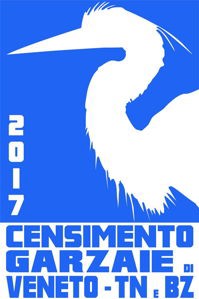 Nome della garzaiaLocalità e provinciaCoordinate GPSTipologia di garzaia(vedi elenco)Specie e numero di coppiecensite o stimatein tal caso indicare barrare con una[X] nella colonna [cpp.](Ardeidi coloniali, marangone minore, cormorano, mignattaio, spatola, ibis sacro)NoteSpecieCoppieGrado di certezzaSpecie e numero di coppiecensite o stimatein tal caso indicare barrare con una[X] nella colonna [cpp.](Ardeidi coloniali, marangone minore, cormorano, mignattaio, spatola, ibis sacro)NoteSpecie e numero di coppiecensite o stimatein tal caso indicare barrare con una[X] nella colonna [cpp.](Ardeidi coloniali, marangone minore, cormorano, mignattaio, spatola, ibis sacro)NoteSpecie e numero di coppiecensite o stimatein tal caso indicare barrare con una[X] nella colonna [cpp.](Ardeidi coloniali, marangone minore, cormorano, mignattaio, spatola, ibis sacro)NoteSpecie e numero di coppiecensite o stimatein tal caso indicare barrare con una[X] nella colonna [cpp.](Ardeidi coloniali, marangone minore, cormorano, mignattaio, spatola, ibis sacro)NoteSpecie e numero di coppiecensite o stimatein tal caso indicare barrare con una[X] nella colonna [cpp.](Ardeidi coloniali, marangone minore, cormorano, mignattaio, spatola, ibis sacro)NoteSpecie e numero di coppiecensite o stimatein tal caso indicare barrare con una[X] nella colonna [cpp.](Ardeidi coloniali, marangone minore, cormorano, mignattaio, spatola, ibis sacro)NoteSpecie e numero di coppiecensite o stimatein tal caso indicare barrare con una[X] nella colonna [cpp.](Ardeidi coloniali, marangone minore, cormorano, mignattaio, spatola, ibis sacro)NoteSpecie e numero di coppiecensite o stimatein tal caso indicare barrare con una[X] nella colonna [cpp.](Ardeidi coloniali, marangone minore, cormorano, mignattaio, spatola, ibis sacro)NoteSpecie e numero di coppiecensite o stimatein tal caso indicare barrare con una[X] nella colonna [cpp.](Ardeidi coloniali, marangone minore, cormorano, mignattaio, spatola, ibis sacro)NoteSpecie e numero di coppiecensite o stimatein tal caso indicare barrare con una[X] nella colonna [cpp.](Ardeidi coloniali, marangone minore, cormorano, mignattaio, spatola, ibis sacro)NoteRilevatore/i